Generelt om bruk av kontrollskjemaet:Det skal finnes en felles avvikslogg for alle kontroller. Alle avvik som observeres i løpet av kontroll skal beskrives i avviksloggen. Kolonne for OK/avvik skal fylles ut med referanse til avvikslogg dersom det finnes avvik.Det skal ikke signeres i signaturkolonne før punktet er kontrollert uten at det er funnet avvik, eller avvik er rettet, eller kontrollør med riktig kompetanse for kontrollen har vurdert avviket til ikke å være stoppende.Signaturkolonnen skal signeres av godkjent kontrollør. Kontrollør står fritt til å utføre kontroller ut over de som er spesifisert i testprotokollen.
Dersom sluttkontrolløren velger å utføre tilleggs-tester, skal disse føres inn i testprotokollen.Anleggstype		Automatisk relebasert veisignalanleggStrekning		<Strekning>Merk:		Kontroll av veisikringsanlegg skal ikke påbegynnes uten at det på forhånd er innhentet tillatelse fra sakkyndig leder signal.	Ved arbeid i veisikringsanlegg skal det – før arbeidet begynner – være utpekt en person som er ansvarlig for den del av trafikksikkerheten som vedrører veisikringsanlegget (TA-S, trafikksikkerhetsansvarlig signal.)	Denne personen:skal i samarbeid med sluttkontrolløren sørge for at arbeid i veisikringsanlegget avsluttes i god tid før tog ventes, samt at nødvendig tiltak er iverksatt for å sikre at tog kan fremføres uten fare for mennesker eller materiell.skal ikke i noen tilfeller utføre oppgaver som kan bidra til at vedkommende ikke kan ivareta sine sikringsoppgaver.kan samtidig være HSV/LSV hvis dette ikke virker forstyrrende på oppgave.Det skal planlegges og arbeides etter prosedyre som sikrer tilstrekkelig redundans og barrierer ved gjennomføring av kontroller.For systemer som Bane NOR har systemeierskap til er dette ivaretatt med ARB-802184.  Instruks for vurdering av habilitet ved gjennomføring av oppdrag/prosjekt i signalLeverandøren skal ikke sette veisikringsanleggets utvendige deler under spenning uten på forhånd å ha konferert med infrastrukturforvalters representant, som vil stilles til disposisjon under prøven. Uten at denne representanten er til stede, er det forbudt å ha spenning på veisikringsanleggets utvendige deler. Kontrollen skal utføres slik:SignaturtabellSignaturkolonnen signeres av kontrollør med gyldig sertifisering (utstedt av Bane NOR) for gjeldende anleggstype.Alle signaturer som er benyttet til kvittering for utført kontroll, på tegninger, sjekklister eller i testspesifikasjon/testprotokollen skal gjenfinnes i denne tabellen.Merknad:Innvendig kontroll og kontroll av dokumentasjonIsolasjonsmålingSpenningskontrollUtvendig kontrollUtvendig funksjonskontroll og kontroll av dokumentasjonKvittering for gjennomførte kontroller.Kontrollene er utført og all relevant dokumentasjon er overlevert 
sluttkontrollør signal S, infrastruktureier eller prosjektet 
(avhenger av om dette er siste kontroll før anlegget skal tas i bruk.)Merknader:Det er kontrollert at anlegget er i samsvar med prosjekterte anleggstegninger i henhold til tegningsliste, med eventuelle endringer som er tilkommet underveis i kontrollen. Sted:		Dato:		
Ansvarlig sluttkontrollør signal F:		Signatur 	(ansvarlig for funksjonskontroll)
SluttkontrollVEDLEGGSLISTE FRA NSI-63 PROTOKOLLENKonklusjon Anlegget er kontrollert i henhold til denne testspesifikasjon/testprotokoll og vedlagt dokumentasjon. Sluttkontrollørens anbefaling!Anlegget anbefales tas i bruk uten begrensninger.
Anlegget anbefales tas i bruk med beskrevne begrensinger Anlegget anbefales ikke tatt i brukSted	 Dato			Navn ansvarlig sluttkontrollør (blokkbokstaver)Signatur ansvarlig sluttkontrollørTESTPROTOKOLLVeisikringsanlegg Type-73 <STED/STASJON>TESTPROTOKOLLVeisikringsanlegg Type-73 <STED/STASJON>TESTPROTOKOLLVeisikringsanlegg Type-73 <STED/STASJON>TESTPROTOKOLLVeisikringsanlegg Type-73 <STED/STASJON>TESTPROTOKOLLVeisikringsanlegg Type-73 <STED/STASJON>TESTPROTOKOLLVeisikringsanlegg Type-73 <STED/STASJON>00DEndringsforslag #3353 lagt inn elementer fra NSI-6323.10.2023daeg00CFørste utgave15.06.2022jotRev.Revisjonen gjelderDatoUtarb. avKontr. avGodkj. av<Bane> <Strekning><Sted><Stasjon><Sikringsanlegg>Testprotokoll <Bane> <Strekning><Sted><Stasjon><Sikringsanlegg>Testprotokoll Ant. siderFritekst 1d<Bane> <Strekning><Sted><Stasjon><Sikringsanlegg>Testprotokoll <Bane> <Strekning><Sted><Stasjon><Sikringsanlegg>Testprotokoll 15Fritekst 2d<Bane> <Strekning><Sted><Stasjon><Sikringsanlegg>Testprotokoll <Bane> <Strekning><Sted><Stasjon><Sikringsanlegg>Testprotokoll 15Fritekst 3d<Bane> <Strekning><Sted><Stasjon><Sikringsanlegg>Testprotokoll <Bane> <Strekning><Sted><Stasjon><Sikringsanlegg>Testprotokoll ProdusentBane NORBane NORBane NOR<Bane> <Strekning><Sted><Stasjon><Sikringsanlegg>Testprotokoll <Bane> <Strekning><Sted><Stasjon><Sikringsanlegg>Testprotokoll Prod. dok. nr.<Bane> <Strekning><Sted><Stasjon><Sikringsanlegg>Testprotokoll <Bane> <Strekning><Sted><Stasjon><Sikringsanlegg>Testprotokoll Erstatning for<Bane> <Strekning><Sted><Stasjon><Sikringsanlegg>Testprotokoll <Bane> <Strekning><Sted><Stasjon><Sikringsanlegg>Testprotokoll Erstattet avProsjektnavn: Dato: Prosjektnr: Prosjektnavn: Dato: Prosjektnr: Dokument nr.Dokument nr.Dokument nr.Rev.Prosjektnavn: Dato: Prosjektnr: Prosjektnavn: Dato: Prosjektnr: 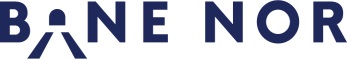 Dokument nr.Dokument nr.Dokument nr.Rev.Pkt.KontrolltiltakKontrollansvarGodkjennes av1Innvendig kontroll og kontroll av dokumentasjonSikkerhetskontrollør signalSluttkontrollør signal (F)2IsolasjonsmålingSikkerhetskontrollør signalSluttkontrollør signal (F)3SpenningskontrollSikkerhetskontrollør signalSluttkontrollør signal (F)4Utvendig kontrollSikkerhetskontrollør signalSluttkontrollør signal (F)5Utvendig funksjonskontroll og kontroll av dokumentasjonSluttkontrollør signal (F)Sluttkontrollør signal (S)
(F dersom ikke S-kontroll)6SluttkontrollSluttkontrollør signal (S)Sluttkontrollør signal (S)FornavnEtternavnArbeidsgiverTelefonSignatur som er benyttet ved kvittering for utført kontrollaktivitetOK/avvikDato/Sign.Alle sikringer, skillekniver og kammer tas ut. Batteritilkoblinger løsnes og releene settes i midtstilling. Påse at ledninger til apparatutstyr, hvor gjennomringing kan skje, løsnes f.eks. blinkapparat, omformer, intervall eller trafoer.Alle sikringer, skillekniver og kammer tas ut. Batteritilkoblinger løsnes og releene settes i midtstilling. Påse at ledninger til apparatutstyr, hvor gjennomringing kan skje, løsnes f.eks. blinkapparat, omformer, intervall eller trafoer.1.1Det er kontrollert at det er opprettet avvikslogg (ARB-802591).
Denne skal være tilgjengelig under alle etterfølgende kontroller.
Dokumentnr. på avvikslogg ………………………………..1.2Det er kontrollert at de tegninger det er prosjektert endring på er samme versjon som anleggstegningene.Sluttkontroll skal ikke startes dersom der er uoverensstemmelse mellom versjoner.1.3Det er kontrollert at «gamle» endringer i anleggsdokumentasjonen er overført til kontrolltegninger og vurdert at dette ikke er funksjons-/forriglingsendring. Avvik føres inn i avvikslogg, men kvitteres ikke (skal vurderes av andre).
Sluttkontroll skal ikke startes dersom det finnes funksjons-/forriglingsendring som påvirker prosjektets løsning.1.4Alle endringer som er tilkommet under monteringen er overført til kontrolltegninger og rubrikken «montert» er underskrevet av ansvarlig for montering.1.5Det er kontrollert at sjekklister benyttet under montering er utkvittert (egenkontroll).1.6Relerammen ledningsprøves. 1.7Det er kontrollert at antall ledninger i hvert berørte koblingspunkt stemmer overens med det som er angitt i kontrolltegningene (strek av antall ledninger tilkoblet koblingspunkt /koblingsskinner på kontrolltegningene).1.8Det er kontrollert at tilkobling og isolasjonens tilstand (krympemerker er ferdig krympet) ved hvert berørte koblingspunkt er tilfredsstillende.1.9Det er kontrollert at merking av ledere og rekkeklemmer ved hvert berørte koblingspunkt er tilfredsstillende.1.10Det er kontrollert at alle skruer og muttere for ledningstilkobling ved hvert berørte koblingspunkt er tildratt tilfredsstillende («nappe-test», eller med riktig moment der dette er oppgitt).1.11Det er kontrollert for berørte endringer at ledningstverrsnittet og type ledning stemmer overens med regler/forskrifter, eller det som i enkelte tilfeller angis på kontrolltegningene.2.1Reledata kontrolleres.2.2Det er kontrollert at aktuelle DSI-releer er kontrollert med hensyn til treghet og klebing, og at dette er dokumentert i måleskjema for DSI-rele.2.3Det er kontrollert berørte komponenter med henblikk på angitt delenummer, versjon og kontrolltegninger. «proven-in-use»2.4Det er kontrollert at alle berørte komponenter som benyttes er iht. kontrolltegning, kravspesifikasjon, krav i teknisk regelverk eller «proven-in-use»3.Kabelforbindelser kontrolleres.4.1Se over tilkobling på apparatutstyret.4.2Det er kontrollert at berørte komponenters merking er tilfredsstillende.4.3Det er kontrollert at berørte komponenters plombering er tilfredsstillende.OK/avvikDato/Sign.Sikringer og kniver m.v. som nevnt under pkt. 1 løsnes og eller tas ut. Krympemerker o.l. som krympes på med varme, skal være utført før isolasjonsmålingen starter.Min. motstand:            .ohm (MΩ)Min. meggespenning: 250 V =Sikringer og kniver m.v. som nevnt under pkt. 1 løsnes og eller tas ut. Krympemerker o.l. som krympes på med varme, skal være utført før isolasjonsmålingen starter.Min. motstand:            .ohm (MΩ)Min. meggespenning: 250 V =1.Hovedkabler ledningsprøvet og megget (innbyrdes og til jord).2.Stikkabler ledningsprøvet og megget (innbyrdes og til jord).3.Alle berørte tilkoblingspunkter i kiosk megges mot jord.OK/avvikDato/Sign.1.Kontroller batterispenning og 12V på DC-DC omformer.2.Juster ladeintervallet. Gjelder bare kvikksølvintervall. Max 14.5 V.3.Statisk omformer justeres til nettspenningsverdi, og funksjonsprøves med anlegget aktivert og belagte C-felter. ( ref. TRV551Kap.5 vedlegg C)4.Mål total-strøm ved fast lys.5.Fotocelle funksjonsprøves.6.Mål batterispenning og etterjuster ladning på likeretter.OK/avvikDato/Sign.1.Kontroller at kabelplan er i samsvar med anlegget.2.Signaler og drivmaskiner ledningsprøvet.3.Kobberforbindelser til skinner kontrollert.4.Kontrollert at jording er utført etter JD 510 – Felles elektro.5.Kontrollert at komponentene er skikkelig merket.OK/avvikDato/Sign.1.1Protokollens punkter 1 t.o.m. 4 kontrollert.1.2Det er kontrollert at det er signert på alle tegninger i kontrollmappen.1.3Måleskjema benyttet under installasjonskontrollen er utkvittert, og er innenfor tillatte grenseverdier.Måleskjemaer:Måleskjema for innkoblingsfelt a. ……Måleskjema for innkoblingsfelt b. …….Måleskjema for uløsningsfelt. ……Måleskjema for veisikringsanlegg. ……Måleskjema for DSI-rele type RC, RD og RE. ……1.4Avvikslogg (ARB-802591) fra foregående kontroller er mottatt, og alle avvik er gjennomgått og funnet ikke stoppende for videre tester.
Prosedyre for avvikshåndtering ved funksjonskontroll (ARB-804196 og  ARB-803218) skal benyttes der dette kreves.2.Juster innkoblingsfeltene etter JD 551 - regler for bygging. 3.Juster utløsningsfeltene etter JD 551 - regler for bygging.4.Juster signal mot vei og tog ved fastlys.5.Kontroller spenning i forsignal.6.Juster bommene i vertikal og horisontal stilling.7.Kontroller avbalansering.8.Juster microswitch-ringene (Bela).9.Juster tidsreleer.10.Kontroller signalbildene.11.Mål drivmaskinstrøm ved senk og hev.12.Kontroller utkobling av drivmaskin (T2 = 30 sek.).13.Funksjonsprøv betjeningsskapet.14.Kontroller berørte tilkoblinger og at ingen releer er arretert.15.Kontroller at anlegget virker med tog.(Kan utelates hvis det skal gjennomføres sluttkontroll (kap 6).)16.Kontroller at alle skjemaer er ajourført, inkl. komponentkort.OK/avvikDato/Sign.1,.Protokollens punkter 1 t.o.m. 5 er kontrollert.1.1Det er kontrollert at det er signert på alle forutgående kontroller på tegninger i henhold til tegningsliste.1.2Det er kontrollert at det er gjennomført funksjonskontroll på alle relevante punkter i testprotokollen samt signert for overlevering.1.3Avvikslogg (ARB-802591) fra foregående kontroller er mottatt, og alle avvik er gjennomgått og funnet ikke stoppende for videre tester. Prosedyre for avvikshåndtering ved funksjonskontroll og sluttkontroll inkludert FAT/SAT (ARB-804196 og ARB-803218) skal benyttes der dette kreves.2.Kontroller forrigling til SRW-reléet3.Kontroller forrigling til V-reléet4.Kontroller forrigling til a- reléet5.Kontroller forrigling til b- reléet6.Kontroller forrigling til C- reléene7.Kontroller forrigling til S/H-releet8.Kontroller at alle provisoriske tilkoblinger er fjernet, og at ingen releer er arretert.9.Kontroller at anlegget virker med tog.10.Kontroller at alle skjemaer er ajourført.11.Det er kontrollert at ny installasjonskontroll og funksjonskontroll er foretatt etter at eventuelle koblingsendringer er tilkommet.